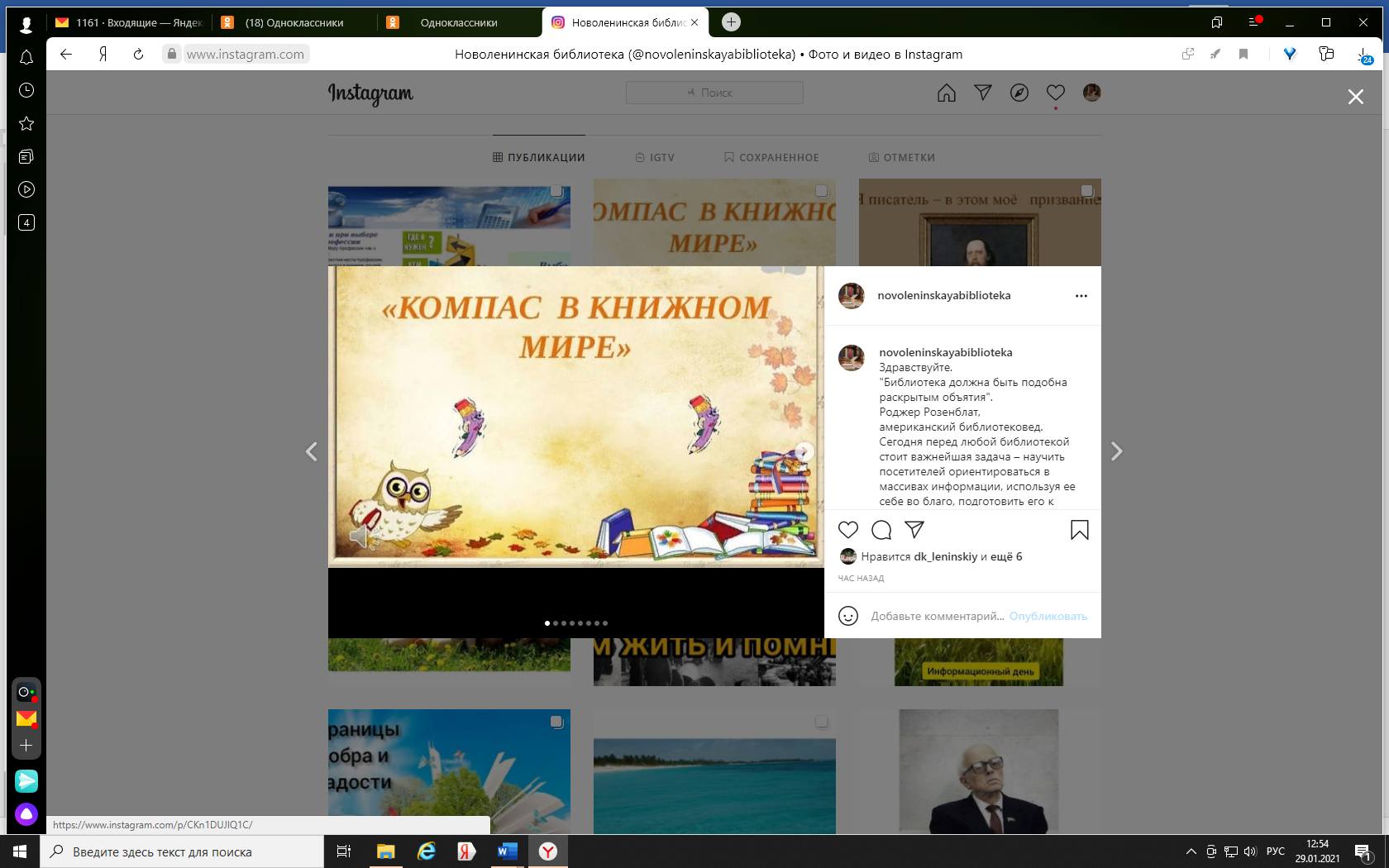 Сегодня перед любой библиотекой стоит важнейшая задача – научить посетителей ориентироваться в массивах информации, используя ее себе во благо, подготовить их к жизни и деятельности в условиях информационного общества. И помогают в этом библиотечные уроки, которые учат пользователей ориентироваться в справочно-библиографическом аппарате библиотеки. Познакомиться с данной публикацией можно пройдя по ссылке https://www.instagram.com/p/CKn1DUJlQ1C/